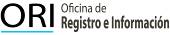 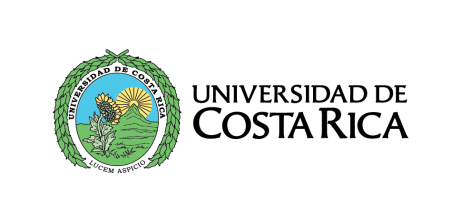 SOLICITUD DE INCLUSIÓN A GRADUACIÓNFecha:__________________M.Sc. Gabriela Regueyra EdelmanJefaOFICINA DE REGISTRO E INFORMACIÓNEstimada señora:Yo__________________________________, tipo de identificación:  cédula de identificación (   ) cédula de residencia(  ) pasaporte (  ) número_______________________, número de carné____________, estudiante de la carrera________________________________________, perteneciente a la Sede_________________________, he cumplido con los requisitos para obtener el grado y título de ___________________________________________________, por lo tanto, solicito ser incluido en la graduación correspondiente al mes de _________________, de acuerdo con las fechas establecidas y publicadas en la página de la Oficina de Registro e Información.INFORMACIÓN IMPORTANTE:Los documentos de graduación (incluyendo esta carta) deben ser presentados en su Unidad Académica para la debida incorporación a la Graduación. Estos no constituyen la Juramentación.En concordancia al Artículo 9 del “Reglamento de Actos de Graduación”, la información referente a la graduación (fecha exacta de la juramentación, lista de graduandos y graduados de honor, y demás detalles) será publicada con diez días naturales de anticipación en el sitio web: http//ori.ucr.ac.cr,  con el propósito de que la persona graduanda realice la respectiva verificación (nombre completo, así como el grado y título por obtener) tal y como que se indica en el artículo anteriormente mencionado.El medio oficial que utiliza la Oficina de Registro e Información es el sitio web http//ori.ucr.ac.cr.  Adjunto comprobante de pago del derecho de título (o constancia de beca).Firmo haciendo constar que he leído la información importante (del recuadro anterior) y en adelante me responsabilizo de este proceso: ________________________________________Número(s) de teléfono: _________________________________________________________Nota: En caso de considerar que aplica para la distinción de Graduación de Honor, debe indicarlo a su Unidad Académica y/o Sede Regional. 